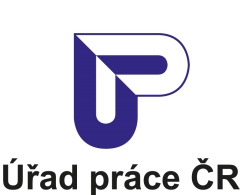 Krajská pobočka Úřadu práce ČR v Karlových VarechMěsíční statistická zpráva
říjen 2018Zpracoval: Mgr. Petra Dolejšováhttps://portal.mpsv.cz/upcr/kp/kvk/tiskove_zpravy Informace o nezaměstnanosti v Karlovarském krajik 31. 10. 2018V tomto měsíci celkový počet uchazečů o zaměstnání poklesl o 1,1 % na 5 741 počet hlášených volných pracovních míst poklesl o 2,9 % na 8 244 a podíl nezaměstnaných osob činil 2,7 %.K 31. 10. 2018 evidoval Úřad práce ČR (ÚP ČR), Krajská pobočka v Karlových Varech celkem 5 741 uchazečů o zaměstnání. Jejich počet byl o 62 nižší než na konci předchozího měsíce, ve srovnání se stejným obdobím minulého roku je nižší o 1 679 osob. Z tohoto počtu bylo 5 121 dosažitelných uchazečů o zaměstnání ve věku 15 – 64 let. Bylo to o 76 méně než na konci předchozího měsíce. Ve srovnání se stejným obdobím minulého roku byl jejich počet nižší o 1 483 osob. V průběhu měsíce bylo nově zaevidováno 1 354 osob. Ve srovnání s minulým měsícem to bylo více o 140 osob a v porovnání se stejným obdobím předchozího roku více o  188 osob.Z evidence během měsíce odešlo celkem 1 416 uchazečů (ukončená evidence, vyřazení uchazeči). Bylo to o 78 osob více než v předchozím měsíci a o 211 osob méně než ve stejném měsíci minulého roku. Do zaměstnání z nich ve sledovaném měsíci nastoupilo 781, tj. o 2 více než v předchozím měsíci a o 124 méně než ve stejném měsíci minulého roku, 148 uchazečů o zaměstnání bylo umístěno prostřednictvím úřadu práce tj. o 26 méně než v předchozím měsíci a o 22 méně než ve stejném období minulého roku, 635 uchazečů bylo vyřazeno bez umístění.Meziměsíční pokles byl zaznamenán v okrese Cheb (- 6,3 %) a v okrese Karlovy Vary (- 0,9 %). Meziměsíční nárůst nezaměstnaných byl zaznamenán v okrese Sokolov (1,3 %).Ke konci měsíce října bylo evidováno na ÚP ČR, Krajské pobočce v Karlových Varech 2 981 žen. Jejich podíl na celkovém počtu uchazečů činil 51,9 %. V evidenci bylo 701 osob se zdravotním postižením, což představovalo 12,2 % z celkového počtu nezaměstnaných.Ke konci tohoto měsíce bylo evidováno 365 absolventů škol všech stupňů vzdělání a mladistvých, jejich počet vzrostl ve srovnání s předchozím měsícem o 10 osob a ve srovnání se stejným měsícem minulého roku byl nižší o 3 osoby. Na celkové nezaměstnanosti se podíleli 6,4 %. Podporu v nezaměstnanosti pobíralo 1 527 uchazečů o zaměstnání, tj. 26,6 % všech uchazečů vedených v evidenci.Podíl nezaměstnaných osob, tj. počet dosažitelných uchazečů o zaměstnání ve věku 15 -64 let k obyvatelstvu stejného věku, k 31. 10. 2018 meziměsíčně zůstal na 2,7 %.Podíl nezaměstnaných stejný nebo vyšší než republikový průměr vykázal 1 okres, a to Sokolov 3,8 %. Nejnižší podíl nezaměstnaných byl zaznamenán v okrese Cheb 1,6 % a v okrese Karlovy Vary byl 2,6 %.Podíl nezaměstnaných žen poklesl na 2,8 %, podíl nezaměstnaných mužů zůstal na 2,5 %.Karlovarský kraj evidoval k 31. 10. 2018 celkem 8 244 volných pracovních míst. Jejich počet byl o 249 nižší než v předchozím měsíci a o 1 687 vyšší než ve stejném měsíci minulého roku. Na jedno volné pracovní místo připadalo v průměru 0,7 uchazeče, z toho nejvíce v okrese Sokolov (2,0). Z celkového počtu nahlášených volných míst bylo 522 vhodných pro osoby se zdravotním postižením (OZP), na jedno volné pracovní místo připadalo 1,3 OZP. Volných pracovních míst pro absolventy a mladistvé bylo registrováno 1 996, na jedno volné místo připadalo 0,2 uchazečů této kategorie.V rámci aktivní politiky zaměstnanosti (APZ) bylo od počátku roku 2018 prostřednictvím příspěvků APZ podpořeno 1 557 osob, do rekvalifikačních kurzů bylo zařazeno 171 osob.Obory činnosti, které byly v tomto měsíci podpořeny prostřednictvím SÚPM – SVČ, byly přípravné a dokončovací stavební práce, poskytování služeb pro zemědělství, zahradnictví, rybníkářství, lesnictví a myslivost.Informace o vývoji nezaměstnanosti v ČR v elektronické formě jsou zveřejněny na internetové adrese http://portal.mpsv.cz/sz/stat. Základní charakteristika vývoje nezaměstnanosti a volných pracovních míst  v Karlovarském krajiTabulka č. 1 - Vývoj nezaměstnanosti1) od ledna 2013 nový ukazatel registrované nezaměstnanostiTabulka č. 2 - Tok nezaměstnanostiTabulka č. 3. – Nezaměstnanost v okresech k 31. 10. 2018Nástroje aktivní politiky zaměstnanosti v Karlovarském krajiTabulka č. 4 – Osoby podpořené v rámci APZ a rekvalifikace uchazečů 
a zájemců o zaměstnánífinancováno převážně z Evropského sociálního fonduPodrobnější statistické údaje o nástrojích APZ naleznete na stránkách Integrovaného portálu MPSV, v měsíčních statistikách nezaměstnanosti http://portal.mpsv.cz/sz/stat/nz/mes. MAPA – ArcView - Podíl nezaměstnaných v okresech kraje (mapa kraje)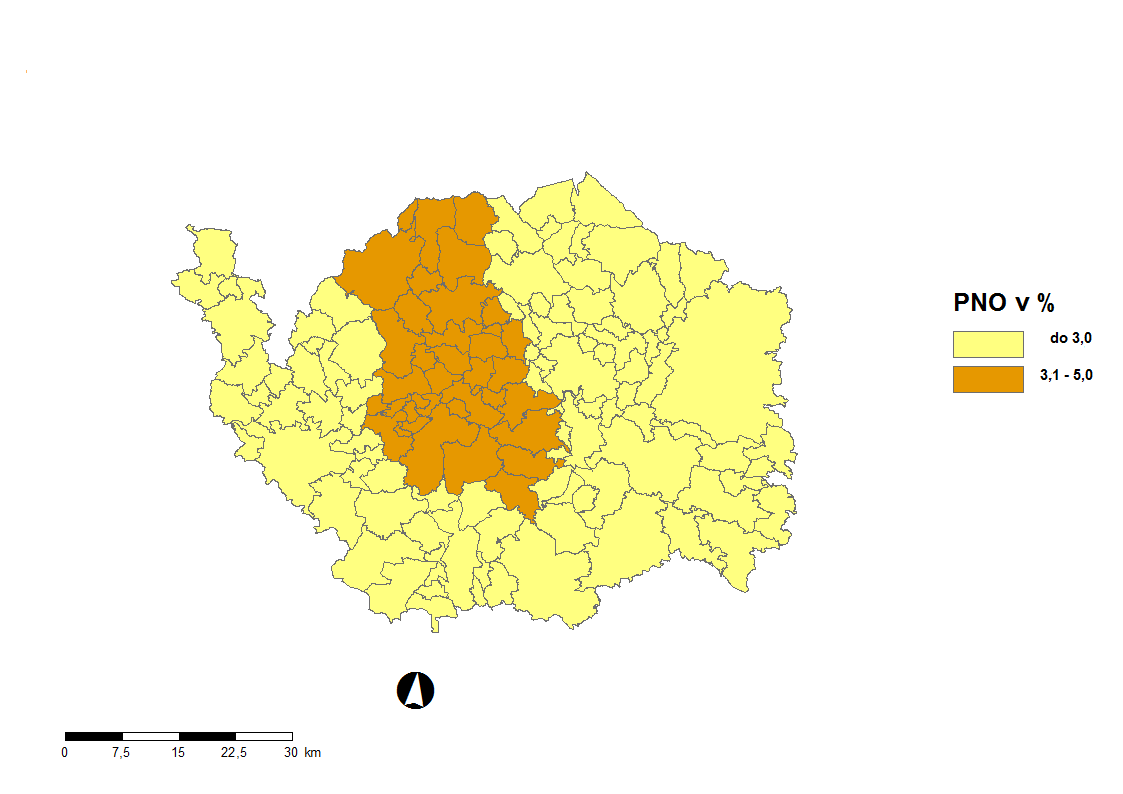 GRAFYPodíl nezaměstnaných osob v okresech Karlovarského kraje a v ČRk 31. 10. 2018Vývoj podílu nezaměstnaných v Karlovarském kraji v letech 2016 – 2018 v %Vývoj počtu uchazečů a VPM v Karlovarském kraji v letech 2016 - 2018 Podíl nezaměstnaných osob v jednotlivých krajích ČR k 31. 10. 2018 v % Setřídění okresů k 31. 10. 2018ukazatel ukazatel stav kstav kstav kukazatel ukazatel 31. 10. 201730. 9. 201831. 10. 2018evidovaní uchazeči o zaměstnání evidovaní uchazeči o zaměstnání 7 4205 8035 741 - z tohoženy3 7873 0552 981absolventi a mladiství368355365uchazeči se zdravotním postižením948722701uchazeči s nárokem na PvNuchazeči s nárokem na PvN1 4981 5481 527podíl nezaměstnaných osob v %1)podíl nezaměstnaných osob v %1)3,42,72,7volná pracovní místavolná pracovní místa6 5578 4938 244počet uchazečů na 1 volné pracovní místopočet uchazečů na 1 volné pracovní místo1,10,70,7ukazatelPočet uchazečů ve sledovaném měsíciPočet uchazečů ve sledovaném měsíciPočet uchazečů ve sledovaném měsíciukazatelříjen 2017září 2018říjen 2018nově evidovaní uchazeči o zaměstnání 1 1661 2141 354uchazeči s ukonč. evidencí a vyřazení 1 6271 3381 416- z toho umístění celkem905779781 - z toho umístění úřadem práce170174148OkresPočet nezaměstnanýchPočet nezaměstnanýchVolná pracovní místaPočet uchazečů na 1 VPMPodíl nezaměstnaných osob [%]OkresCelkemz toho ženyVolná pracovní místaPočet uchazečů na 1 VPMPodíl nezaměstnaných osob [%]OkresCelkemz toho ženyVolná pracovní místaPočet uchazečů na 1 VPMPodíl nezaměstnaných osob [%]Cheb1 0785393 0670,41,6Karlovy Vary2 2361 1623 9920,62,6Sokolov2 4271 2801 1852,03,8ukazatel (celkový počet)Stav kStav kCelkem od počátku roku doCelkem od počátku roku doukazatel (celkový počet)Stav kStav kCelkem od počátku roku doCelkem od počátku roku doukazatel (celkový počet)31. 10. 201731. 10. 201831. 10. 201731. 10. 2018osoby podpořené v rámci APZosoby podpořené v rámci APZosoby podpořené v rámci APZosoby podpořené v rámci APZosoby podpořené v rámci APZveřejně prospěšné práce (VPP)315147349173veřejně prospěšné práce (VPP) - ESF1)331456378459společensky účelná prac. místa (SÚPM)12121315společensky účelná prac. místa (SÚPM) - ESF1)408337507390SÚPM - samostatně výděleč. činnost (SVČ)33152714SÚPM - samostatně výděleč. činnost (SVČ) - ESF1)8943chrán. prac. místa - zřízená222060chrán. prac. místa - SVČ osob se ZP1000ostatní nástroje APZ7964509503uchazeči a zájemci zařazení do rekvalifikací 1010uchazeči a zájemci zařazení do rekvalifikací - ESF1)10560uchazeči a zájemci, kteří zahájili zvolenou rekvalifikaci 0000uchazeči a zájemci, kteří zahájili zvolenou rekvalifikaci  - ESF1)3639194171Osoby podpořené v rámci APZ celkem1 2471 0992 0441 728S E T Ř Í D Ě N Í  O K R E S Ů   k  31. říjnu 2018S E T Ř Í D Ě N Í  O K R E S Ů   k  31. říjnu 2018S E T Ř Í D Ě N Í  O K R E S Ů   k  31. říjnu 2018S E T Ř Í D Ě N Í  O K R E S Ů   k  31. říjnu 2018S E T Ř Í D Ě N Í  O K R E S Ů   k  31. říjnu 2018S E T Ř Í D Ě N Í  O K R E S Ů   k  31. říjnu 2018S E T Ř Í D Ě N Í  O K R E S Ů   k  31. říjnu 2018S E T Ř Í D Ě N Í  O K R E S Ů   k  31. říjnu 2018PNO v %meziměs. přírůst./ úbytek nezam. v %početPNO v %meziměs. přírůst./ úbytek nezam. v %uchazečůPNO v %meziměs. přírůst./ úbytek nezam. v %na 1 VPMKarviná6,8Jindřichův Hradec2,9Karviná5,1Most6,0Sokolov1,3Ústí nad Labem3,6Ostrava-město5,2Prachatice-0,2Most2,7Chomutov5,0Znojmo-0,4Jeseník2,6Ústí nad Labem4,9Karlovy Vary-0,9Bruntál2,6Bruntál4,9Náchod-1,0Znojmo2,4Znojmo4,8Český Krumlov-1,2Sokolov2,0Hodonín4,5Jablonec nad Nisou-1,5Hodonín1,9Louny4,4Česká Lípa-2,0Ostrava-město1,9Brno-město4,2Prostějov-2,1Děčín1,9Děčín4,1Karviná-2,2Blansko1,7Sokolov3,8Šumperk-2,2Opava1,7Přerov3,8Hodonín-2,3Kladno1,7Kladno3,7Bruntál-2,3Přerov1,7Jeseník3,6Rychnov nad Kněžnou-2,3Frýdek-Místek1,7Nymburk3,5Jičín-2,4Jablonec nad Nisou1,6Kolín3,4Pardubice-2,6Kroměříž1,6Šumperk3,3Třebíč-2,7Šumperk1,5Jablonec nad Nisou3,2Strakonice-2,7Žďár nad Sázavou1,4Liberec3,2Písek-2,8Třebíč1,4Teplice3,2Olomouc-2,9Louny1,4Příbram3,2České Budějovice-3,0Brno-město1,3Mělník3,1Kutná Hora-3,0Chomutov1,3Žďár nad Sázavou3,1Kladno-3,0Litoměřice1,2Třebíč3,1Břeclav-3,0Příbram1,2Litoměřice3,0Trutnov-3,1Břeclav1,2Semily2,9Beroun-3,2Teplice1,1Český Krumlov2,9Brno-město-3,4Kutná Hora1,0Kutná Hora2,8Praha-3,4Kolín1,0Břeclav2,8Děčín-3,4Strakonice1,0Frýdek-Místek2,8Uherské Hradiště-3,4Mělník1,0Nový Jičín2,7Nymburk-3,4Rakovník1,0Jihlava2,7Plzeň-sever-3,6Trutnov1,0Kroměříž2,7Nový Jičín-3,9Olomouc0,9Opava2,7Louny-4,0Nový Jičín0,9Olomouc2,6Ostrava-město-4,1Havlíčkův Brod0,9Karlovy Vary2,6Plzeň-město-4,1Česká Lípa0,8Vsetín2,6Jihlava-4,3Vyškov0,8Tábor2,6Jeseník-4,3Zlín0,8Beroun2,5Tábor-4,4Jihlava0,8Rakovník2,5Litoměřice-4,4Náchod0,8Náchod2,5Přerov-4,4Vsetín0,8Blansko2,4Liberec-4,5Semily0,8Tachov2,4Žďár nad Sázavou-4,5Prostějov0,8Brno-venkov2,4Mělník-4,5Liberec0,8Hradec Králové2,4Ústí nad Labem-4,5Uherské Hradiště0,7Česká Lípa2,3Most-4,6Svitavy0,7Strakonice2,3Brno-venkov-4,6Hradec Králové0,7Rokycany2,2Mladá Boleslav-4,7Nymburk0,6Trutnov2,2Frýdek-Místek-4,9Tábor0,6Prostějov2,2Klatovy-4,9Karlovy Vary0,6Uherské Hradiště2,1Příbram-4,9Jindřichův Hradec0,6Havlíčkův Brod2,1Chomutov-5,2Chrudim0,5Plzeň-sever2,1Semily-5,4Benešov0,5Svitavy2,1Teplice-5,5České Budějovice0,5Zlín2,1Vyškov-5,5Brno-venkov0,5Praha2,0Praha-západ-5,5Beroun0,5Vyškov2,0Hradec Králové-5,5Klatovy0,5Pardubice1,9Svitavy-5,7Jičín0,4Mladá Boleslav1,8Vsetín-5,9Písek0,4Domažlice1,8Kolín-6,0Plzeň-sever0,4Plzeň-město1,7Zlín-6,1Český Krumlov0,4České Budějovice1,7Blansko-6,2Cheb0,4Chrudim1,7Benešov-6,2Prachatice0,3Klatovy1,7Opava-6,2Rokycany0,3Jičín1,6Cheb-6,3Praha0,3Cheb1,6Rokycany-6,5Praha-západ0,3Praha-západ1,5Domažlice-6,7Pelhřimov0,3Ústí nad Orlicí1,5Chrudim-7,0Domažlice0,2Benešov1,5Tachov-7,1Rychnov nad Kněžnou0,2Plzeň-jih1,4Rakovník-7,2Ústí nad Orlicí0,2Písek1,4Praha-východ-7,3Plzeň-město0,2Prachatice1,4Kroměříž-7,3Mladá Boleslav0,2Pelhřimov1,4Havlíčkův Brod-7,5Plzeň-jih0,2Jindřichův Hradec1,3Plzeň-jih-7,8Praha-východ0,1Praha-východ1,2Ústí nad Orlicí-8,5Tachov0,1Rychnov nad Kněžnou1,1Pelhřimov-12,0Pardubice0,1Celkem ČR2,8Celkem ČR-3,9Celkem ČR0,7